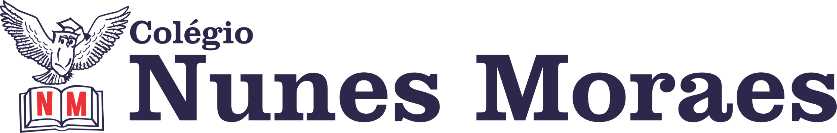 Etiqueta da tosse: ao tossir ou espirrar, cubra a boca e o nariz com um lenço descartável ou com a dobra do braço.  Este é um cuidado que devemos ter agora e levar como hábito para depois da pandemia. Afinal, gripes  e resfriados                                                                                           acontecem o tempo todo. 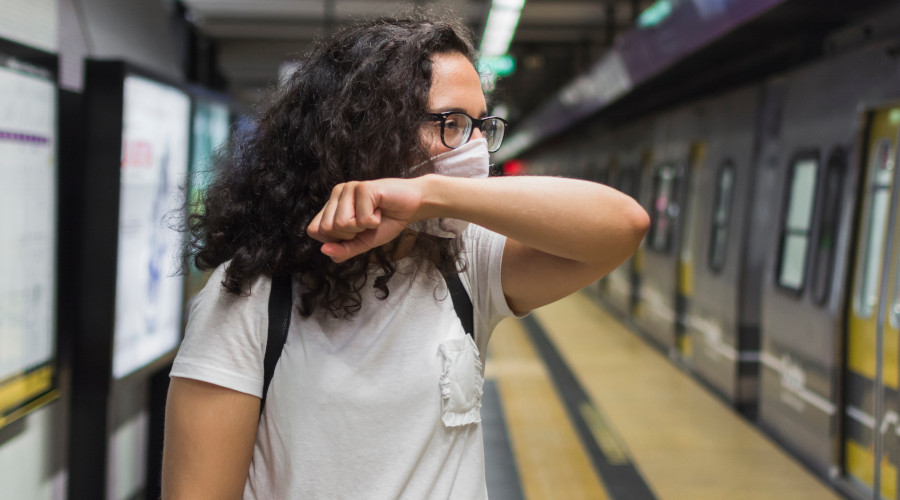 Contamos com você para que esta tarde de aulas seja muito produtiva. ►1ª AULA: 13h -13:55’  -  QUÍMICA 2  - PROFESSORA KATHARINA FERNANDES     FRENTE 4 - AULAS 10/11 - TERMOQUÍMICA I e II FATORES QUE ALTERAM A ENTALPIA E CALORES DE FORMAÇÃO/COMBUSTÃOPasso 1 – Encontro pelo Meet pelo link disponibilizado no início da aula;Caso não consiga acessar o Meet,  comunique-se com a   Coordenação.  Em seguida assista à videoaula no link abaixo. Somente DEPOIS realize o passo 2.https://youtu.be/Al61Qe_ECHIPasso2 – É muito importante que você faça muitos exercícios do conteúdo aprendido para treinar seus conhecimentos. Desse modo, faça as atividades da página 76, questão 3 e 4. Envie foto das atividades resolvidas para FLAY NUNES MORAES. Escreva a matéria, seu nome e seu número em cada página.Passo 3 – A cada ciclo de questões podemos os discutir as suas dúvidas com resolução e o gabarito.Atividade de casa: atividades discursivas da página 76 e 77, questão 1, 2, 6 e 9.►2ª AULA: 13:55’-14:50’   - FÍSICA 1  -  PROFESSOR BETOWER MORAIS     FRENTE 4 – AULA 13:  LEIS DE NEWTON – PRINCIPAIS FORÇAS–PARTE 2ORIENTAÇÕES:Passo 1 – Ao iniciar seu horário de aula dirija-se a sala do google meet, portando sua apostila. Passo 2 – Nesse encontro irei resolver e comentar as questões propostas das páginas 75 e 76 de sua apostila 4.Faça interação com seu professor durante o período de sua aula.Caso você não consiga acessar a aula pelo GoogleMeet, comunique-se com a coordenação. Faça o estudo da resolução das questões pelos slides que serão enviados para o grupo de whatsapp da turma.  Envie para FLY NUNES MORAES a transcrição das questões resolvidas.►3ª AULA: 14:50’-15:45’ - QUÍMICA 2 -PROFESSORA KATHARINA FERNANDES     FRENTE 4 - AULA 12 - TERMOQUÍMICA III   - LEI DE HESSPasso 1 – Encontro pelo Meet pelo link disponibilizado no início da aula.Caso não consiga acessar o Meet,  comunique-se com a   Coordenação.  Em seguida assista à videoaula no link abaixo. Somente DEPOIS realize o passo 2.https://youtu.be/1RCUXn7GTZY até o 13’15’’Passo2 – É muito importante que você faça muitos exercícios do conteúdo aprendido para treinar seus conhecimentos. Desse modo, faça as atividades da página 79, questão 1 e 3. Envie foto das atividades resolvidas para FLAY NUNES MORAES. Escreva a matéria, seu nome e seu número em cada página.Passo 3 – A cada ciclo de questões podemos os discutir as suas dúvidas com resolução e o gabarito. Atividade de casa: atividades discursivas da página 79 e 80, questões pares. ►INTERVALO: 15:45’-16:10’    ►4ª AULA:   16:10’-17:05’ – HISTÓRIA 2    – PROFESSOR RÔMULO VIEIRA    AULA 14 – O PROCESSO DE FORMAÇÃO DA PRIMEIRA REPÚBLICAPasso 01 – Assistir à aula no google meet. Explicaremos as características da República da Espada.Caso não consiga acessar o Meet,  comunique-se com a   Coordenação.  Em seguida assista à videoaula no link abaixo. Somente DEPOIS realize o passo 2.https://www.youtube.com/watch?v=xNkKkjqZC1k&list=PL0MlWarTr_1bLkreCKi8KtfVB3k4YEDuV&index=120Passo 02 – Resolução das questões 3 e 4 da página 87 - Atividades propostas.Envie foto das atividades resolvidas para FLAY NUNES MORAES. Escreva a matéria, seu nome e seu número em cada página.►5ª AULA:   17:05’ – 18:00’  –  QUÍMICA 1   – PROFESSOR RENATO DUARTE  FRENTE 2 - CAPÍTULO 15 – CORREÇÃO DAS ATIVIDADES - PROPRIEDADE DOS COMPOSTOS ORGÂNICOSPasso 1 – Acessar o link do Google Meet para a aula online. Link disponibilizado no momento da aula.  Caso não consiga acessar o Meet,  comunique-se com a   Coordenação.  Em seguida assista à videoaula no link abaixo.https://youtu.be/HJCnvgKrjF8Passo 3 – Fazer as devidas correções nas questões onde tiver incoerência na resolução.Caso você não consiga acessar a aula pelo GoogleMeet, comunique-se com a coordenação.Confira suas respostas pelo gabarito disponível no portal SAS. Anote suas dúvidas e esclareça-as com seu professor na próxima aula. ►6ª AULA: 17:05’ – 18:00’  – MATEMÁTICA 1  – PROFESSOR BETOWER MORAIS  FRENTE 4 – AULA 13: ANÁLISE COMBINATÓRIA –FATORIAL –(RESOLUÇÃO DE EXERCÍCIOS) ORIENTAÇÕES:Passo 1 – Ao iniciar seu horário de aula dirija-se a sala do google meet, portando sua apostila. Passo 2 – Nesse encontro irei resolver e comentar as questões propostas  03, 04 e 05 das  páginas 62 e 63.Faça interação com seu durante o período de sua aula.Caso você não consiga acessar a aula pelo GoogleMeet, comunique-se com a coordenação. Faça o estudo da resolução das questões pelos slides que serão enviados para o grupo de whatsapp da turma.  Envie para FLY NUNES MORAES a transcrição das questões resolvidas.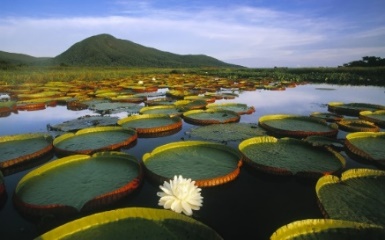 Dia de aulas finalizado. Obrigado pela participação. 